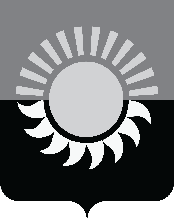 РОССИЙСКАЯ ФЕДЕРАЦИЯКемеровская область – Кузбасс Муниципальное образование – Осинниковский городской округАдминистрация Осинниковского городского округаПОСТАНОВЛЕНИЕ01.07.2024									                   № 683-нпО внесении изменений в постановление администрации Осинниковского городского округа от 03 июня 2021г. № 455-нп «Об утверждении муниципальной программы «Развитие и поддержка малого и среднего предпринимательства в муниципальном образовании – Осинниковский городской округ» на 2021-2026 годы»В соответствии со статьей 179 Бюджетного кодекса Российской Федерации, постановлением администрации Осинниковского городского округа от 27 мая 2021 года № 417-нп «Об утверждении Положения о муниципальных программах Осинниковского городского округа Кемеровской области – Кузбасса», решением Совета народных депутатов Осинниковского городского округа от 22 декабря 2022 года № 345-МНА «О бюджете Осинниковского городского округа Кемеровской области - Кузбасса на 2023 год и на плановый период 2024 и 2025 годов» (в редакции решений Совета народных депутатов Осинниковского городского округа от 30 марта 2023 года №368-МНА, от 25 мая 2023 года №382-МНА, от 28 сентября 2023 года №1-МНА, от 28 декабря 2023 года №31-МНА), решением Совета народных депутатов Осинниковского городского округа от 21 декабря 2023 года №22-МНА «О бюджете Осинниковского городского округа Кемеровской области - Кузбасса на 2024 год и на плановый период 2025 и 2026 годов»:Внести в постановление администрации Осинниковского городского округа от 03 июня 2021г. № 455-нп «Об утверждении муниципальной программы «Развитие и поддержка малого и среднего предпринимательства в муниципальном образовании – Осинниковский городской округ» на 2021-2026 годы» (в редакции постановлений администрации Осинниковского городского округа от 22 сентября 2021г. № 86-нп, от 09 марта 2022г. № 199-нп, от 28 сентября 2022г. № 1059-нп, от 20 марта 2023г. № 351-нп, от 07 августа 2023г. № 947-нп, от 11 октября 2023г. № 1200-нп) (далее – постановление) следующие изменения: 1.1. В муниципальной программе «Развитие и поддержка малого и среднего предпринимательства в муниципальном образовании – Осинниковский городской округ» на 2021-2026 годы» (далее – муниципальная программа), утвержденной постановлением:1.1.1. Паспорт муниципальной программы изложить в новой редакции согласно приложению № 1 к настоящему постановлению.1.1.2. Раздел 4 изложить в новой редакции согласно приложению № 2 к настоящему постановлению.2. Опубликовать настоящее постановление в газете «Время и Жизнь» и разместить на официальном сайте органов местного самоуправления Осинниковского городского округа Кемеровской области - Кузбасса. 3. Настоящее постановление вступает в силу со дня официального опубликования, за исключением положений, для которых настоящим пунктом установлены иные сроки вступления в силу.Положения паспорта Муниципальной программы, раздела 4 текстовой части Муниципальной программы в части ресурсного обеспечения на 2024 - 2026 годы (в редакции настоящего постановления) применяются к правоотношениям, возникающим при составлении и исполнении бюджета городского округа на соответствующие периоды.4. Контроль за исполнением настоящего постановления возложить на заместителя Главы городского округа по экономике, инвестиционной политике и развитию бизнеса Ю.А. Самарскую.Глава Осинниковскогогородского округа 		                                                                 И.В. РомановС постановлением ознакомлен,с возложением обязанностей согласен   			                     Ю.А. Самарская					                                                           (дата)                                                (подпись)Исп. Е.Р. Зернова8(38471)4-15-78Паспортмуниципальной программы«Развитие и поддержка малого и среднего предпринимательства в муниципальном образовании – Осинниковский городской округ» на 2021-2026 годыЗаместитель Главы городского округа-руководитель аппарата                                                                                                     Л.А. Скрябина4. Ресурсное обеспечение реализации муниципальной программыЗаместитель Главы городского округа-руководитель аппарата                                                                                                         Л.А. СкрябинаПриложение № 1к постановлению администрации             Осинниковского городского округаот 01.07.2024 № 683-нпНаименование муниципальнойпрограммы«Развитие и поддержка малого и среднего предпринимательства в муниципальном образовании – Осинниковский городской округ» на 2021-2026 годыДиректор муниципальной программыЗаместитель Главы городского округа по экономике, инвестиционной политике и развитию бизнесаОтветственный исполнитель (координатор) муниципальной программыОтдел содействия малому и среднему предпринимательству администрации Осинниковского городского округа.Исполнители муниципальной программыАдминистрация Осинниковского городского округа, Отдел содействия малому и среднему предпринимательству администрации Осинниковского городского округа, Отдел по потребительскому рынку и защите прав потребителей, Фонд развития и сопровождения бизнеса Осинниковского городского округа Региональные проекты, реализуемые в рамках муниципальной программы-Цели муниципальной программыПопуляризация предпринимательства среди различных групп населения;Обеспечение доступа субъектов малого и среднего предпринимательства к финансовым ресурсам;Содействие развитию МСП на территории Осинниковского городскогоЗадачи муниципальной программыФормирование позитивного образа предпринимательства как важного фактора экономико-социального прогресса городского округа.Привлечение финансовых ресурсов в сферу развития малого и среднего бизнеса.Финансовое обеспечение деятельности Фонда развития и сопровождения бизнеса Осинниковского городского округаСрок реализации муниципальной программы2021-2026 годыОбъемы и источники финансирования муниципальной программы в целом и с разбивкой по годам ее реализацииОбщий объем финансирования – 7332,4 тыс. руб., в том числе, тыс. руб.:2021 год – 150,02022 год – 971,12023 год – 1544,52024 год – 1602,72025 год – 1614,12026 год – 1450,0Из них:- Средства бюджета городского округа – 5282,4 тыс. руб. в том числе по годам реализации, тыс. руб.:-2021 год - 0-2022 год – 771,1-2023 год – 1144,5-2024 год – 1302,7-2025 год – 1114,1-2026 год – 950,0Иные не запрещенные законодательством источники:- средства юридических и физических лиц – 2050,0 тыс. руб., в том числе по годам реализации, тыс. руб.:-2021 год – 150,0-2022 год – 200,0-2023 год – 400,0-2024 год – 300,0-2025 год – 500,0-2026 год – 500,0Ожидаемые конечные результаты реализации муниципальной программы Изменение отраслевой структуры малого и среднего предпринимательства городского округа в сторону увеличения числа малых предприятий, осуществляющих деятельность в приоритетных отраслях экономики муниципального образования;Увеличение доли среднесписочной численности работников (без внешних совместителей) малых и средних предприятий в среднесписочной численности работников (без внешних совместителей) всех предприятий и организаций до 27,9%, в том числе по годам:  в 2021 – 27,6%в 2022 – 27,7%в 2023 – 27,8%в 2024 – 27,8%в 2025 – 27,8%в 2026 – 27,8%Увеличение количества субъектов малого и среднего предпринимательства в расчете на десять тысяч населения, до 209,8 единиц, в том числе по годам:в 2021 – 209,2 ед.в 2022 – 209,4 ед.в 2023 – 209,6 ед.в 2024 – 209,6 ед.в 2025 – 209,6 ед.в 2026 – 209,6 ед.Прирост количества рабочих мест, созданных субъектами малого и среднего предпринимательства, ежегодно не менее чем на 200 чел. Привлечение дополнительных внебюджетных инвестиций в сектор малого и среднего предпринимательства.5. Улучшение условий ведения бизнеса в Осинниковском городском округе.Приложение № 2к постановлению администрации             Осинниковского городского округаот 01.07.2024 № 683-нпНаименование муниципальной программы, регионального проекта, мероприятияИсточник финансирования 2021 год2022 год2023 год2024 год2025 год2026 год12345678Муниципальная программа «Развитие и поддержка малого и среднего предпринимательства в муниципальном образовании – Осинниковский городской округ» на 2021 – 2026 годыВсего150,0971,11544,51602,71614,11450,0Муниципальная программа «Развитие и поддержка малого и среднего предпринимательства в муниципальном образовании – Осинниковский городской округ» на 2021 – 2026 годыБюджет Осинниковского городского округа0,0771,11144,51302,71114,1950,0Муниципальная программа «Развитие и поддержка малого и среднего предпринимательства в муниципальном образовании – Осинниковский городской округ» на 2021 – 2026 годыиные не запрещенные законодательством источники:150,0200,0400,0300,0500,0500,0Муниципальная программа «Развитие и поддержка малого и среднего предпринимательства в муниципальном образовании – Осинниковский городской округ» на 2021 – 2026 годысредства юридических и физических лиц150,0200,0400,0300,0500,0500,01.Популяризация предпринимательской деятельностиВсего0,0212,356,2122,50,00,01.Популяризация предпринимательской деятельностиБюджет Осинниковского городского округа0,0212,356,2122,50,00,01.Популяризация предпринимательской деятельностииные не запрещенные законодательством источники:0,00,00,00,00,00,01.Популяризация предпринимательской деятельностисредства юридических и физических лиц0,00,00,00,00,00,01.1 Подготовка и выпуск информационных материалов по вопросам развития малого и среднего предпринимательства (размещение информационных материалов по вопросам развития малого и среднего предпринимательства в печатных и электронных СМИ), в том числе участие специалистов отдела содействия малому и среднему предпринимательству в информационной рубрике «Из первых уст» ТРК «Осинники»Всего0,00,014,014,00,00,01.1 Подготовка и выпуск информационных материалов по вопросам развития малого и среднего предпринимательства (размещение информационных материалов по вопросам развития малого и среднего предпринимательства в печатных и электронных СМИ), в том числе участие специалистов отдела содействия малому и среднему предпринимательству в информационной рубрике «Из первых уст» ТРК «Осинники»Бюджет Осинниковского городского округа 0,00,014,014,00,00,01.1 Подготовка и выпуск информационных материалов по вопросам развития малого и среднего предпринимательства (размещение информационных материалов по вопросам развития малого и среднего предпринимательства в печатных и электронных СМИ), в том числе участие специалистов отдела содействия малому и среднему предпринимательству в информационной рубрике «Из первых уст» ТРК «Осинники»Иные не запрещенные законодательством источники:0,00,00,00,00,00,01.1 Подготовка и выпуск информационных материалов по вопросам развития малого и среднего предпринимательства (размещение информационных материалов по вопросам развития малого и среднего предпринимательства в печатных и электронных СМИ), в том числе участие специалистов отдела содействия малому и среднему предпринимательству в информационной рубрике «Из первых уст» ТРК «Осинники»средства юридических и физических лиц0,00,00,00,00,00,01.2 Обучение субъектов малого и среднего бизнеса, программы, тренинги для бизнесаВсего0,00,00,00,00.00.01.2 Обучение субъектов малого и среднего бизнеса, программы, тренинги для бизнесаБюджет Осинниковского городского округа 0,00,00,00,00,00,01.2 Обучение субъектов малого и среднего бизнеса, программы, тренинги для бизнесаИные не запрещенные законодательством источники:0,00,00,00,00,00,01.2 Обучение субъектов малого и среднего бизнеса, программы, тренинги для бизнесасредства юридических и физических лиц0,00,00,00,00,00,01.3 Участие предпринимателей городского округа в спортивных мероприятиях областного и городского уровнейВсего0,0212,327,293,50,00,01.3 Участие предпринимателей городского округа в спортивных мероприятиях областного и городского уровнейБюджет Осинниковского городского округа 0,0212,327,293,50,00,01.3 Участие предпринимателей городского округа в спортивных мероприятиях областного и городского уровнейИные не запрещенные законодательством источники:0,00,00,00,00,00,01.3 Участие предпринимателей городского округа в спортивных мероприятиях областного и городского уровнейсредства юридических и физических лиц0,00,00,00,00,00,01.4 Проведение городского мероприятия, посвященного Дню Российского предпринимательства;Всего0,00,015,015,00,00,01.4 Проведение городского мероприятия, посвященного Дню Российского предпринимательства;Бюджет Осинниковского городского округа 0,00,015,015,00,00,01.4 Проведение городского мероприятия, посвященного Дню Российского предпринимательства;Иные не запрещенные законодательством источники:0,00,00,00,00,00,01.4 Проведение городского мероприятия, посвященного Дню Российского предпринимательства;средства юридических и физических лиц0,00,00,00,00,00,01.5 Оказание консультационной поддержки молодым людям, решившим организовать свой бизнес, сопровождение проектов и организация их участия в федеральных и межрегиональных программах.Всего0,00,00,00,00,00,01.5 Оказание консультационной поддержки молодым людям, решившим организовать свой бизнес, сопровождение проектов и организация их участия в федеральных и межрегиональных программах.Бюджет Осинниковского городского округа 0,00,00,00,00,00,01.5 Оказание консультационной поддержки молодым людям, решившим организовать свой бизнес, сопровождение проектов и организация их участия в федеральных и межрегиональных программах.Иные не запрещенные законодательством источники:0,00,00,00,00,00,01.5 Оказание консультационной поддержки молодым людям, решившим организовать свой бизнес, сопровождение проектов и организация их участия в федеральных и межрегиональных программах.Средства юридических и физических лиц0,00,00,00,00,00,02.Финансово-кредитная поддержка малого и среднего предпринимательстваВсего0,0200,0400,0300,0500,0500,02.Финансово-кредитная поддержка малого и среднего предпринимательстваБюджет Осинниковского городского округа 0,00,00,00,00,00,02.Финансово-кредитная поддержка малого и среднего предпринимательстваиные не запрещенные законодательством источники:0,0200,0400,0300,0500,0500,02.Финансово-кредитная поддержка малого и среднего предпринимательствасредства юридических и физических лиц0,0200,0400,0300,0500,0500,02.1 Выдача микрокредитов со счета реинвестирования городского фонда поддержки малого предпринимательства под льготную процентную ставкуВсего0,0200,0400,0300,0500,0500,02.1 Выдача микрокредитов со счета реинвестирования городского фонда поддержки малого предпринимательства под льготную процентную ставкуБюджет Осинниковского городского округа 0,00,00,00,00,00,02.1 Выдача микрокредитов со счета реинвестирования городского фонда поддержки малого предпринимательства под льготную процентную ставкуиные не запрещенные законодательством источники:0,0200,0400,0300,0500,0500,02.1 Выдача микрокредитов со счета реинвестирования городского фонда поддержки малого предпринимательства под льготную процентную ставкусредства юридических и физических лиц0,0200,0400,0300,0500,0500,03. Финансовая поддержка Фонда развития и сопровождения бизнеса Осинниковского городского округа Всего0,0558,81088,31180,21114,1950,03. Финансовая поддержка Фонда развития и сопровождения бизнеса Осинниковского городского округа Бюджет Осинниковского городского округа 0,0558,81088,31180,21114,1950,03. Финансовая поддержка Фонда развития и сопровождения бизнеса Осинниковского городского округа иные не запрещенные законодательством источники:0,00,00,00,00,00,03. Финансовая поддержка Фонда развития и сопровождения бизнеса Осинниковского городского округа средства юридических и физических лиц0,00,00,00,00,00,0